SOLICITUD DE INCORPORACIONSeñor Decano del Colegio de Economistas de Cajamarca.Yo, ………………………………………………………………………………. Identificado con DNI Nº………….………, con domicilio en ……………………………………………………………………………………………………, a Ud. respetuosamente expongo: Que, habiendo obtenido el título profesional de Economista, por estudios regulares en la facultad de …………………………………………………………………………………………………..de la Universidad  …………………………………………………………………………………………….y sabiendo que para ejercer legalmente  las atribuciones de la profesión de Economista, es requisito indispensable tener la condición de colegiado, solicito a Ud. disponer se tramite mi expediente a fin de que el Consejo Directivo del Colegio de Economistas de Cajamarca, apruebe mi incorporación como miembro de la Orden, y me extienda el Diploma correspondiente.ANEXOS: Titulo original de Economista, Ingeniero Economista o Licenciado en Economía expedido por Universidad Peruana o Extranjera revalidado conforme a los dispositivos legales y copia del Título Profesional Universitario, autenticada por la Secretaría General de la respectiva Universidad.  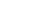 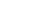 Copia del DNI legalizado notarialmente.  Tres fotografías tamaño pasaporte o carné a color con fondo blanco.  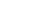 Pago por derecho de Colegiatura de S/………………. (……………………………………………/……. soles), Boleta de Venta Nº ……………………………….     Para los efectos de establecer la legalidad de los documentos, el Colegio de Economistas de Cajamarca podrá solicitar los originales para su correspondiente verificación. POR TANTO: A Ud. solicito disponer el trámite de mi solicitud.                                                                                        Cajamarca, ………  de ……………………..….del 20….                                          .......................................................................... 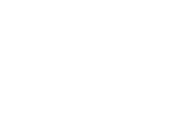 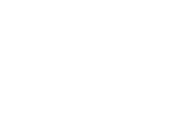                                                                           FIRMA HUELLA DIGITAL 	 	 	FICHA PERSONAL 1. DATOS PERSONALES 1.1. Apellidos: ____________________________________________________ 1.2. Nombres: _____________________________________________________ 	1.3. Lugar de nacimiento:  Peruano                Extranjero   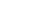 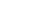 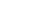       Distrito_____________ Provincia _____________Regiòn: ___________       1.4.  Fecha de nacimiento____/____/_____           1.5.  DNI ______________      1.6 Domicilio________________________________      1.7.  Urb.______________ 1.8. Distrito__________1.9 Estado Civil. ______     1.10.Hijos  	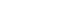 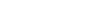 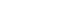 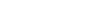       1.11. Teléfono fijo: _________ Celular _____________E-mail _____________  2. INFORMACION ACADEMICA2.1. Título Profesional ___________________________________________ 2.2. Otorgado por la Universidad ___________________________________ 2.3. Otros Títulos Universitarios. 	2.3.1. 	__________________________ INSTITUCION ___________________ 	2.3.2. 	__________________________ INSTITUCION ___________________ 2.4 Estudios de Post – Grado.  	2.4.1 	________________________ INSTITUCION _____________________ 	2.4.2 	__________________________ INSTITUCION ___________________ 2.5 Diplomas de Post-Grado : Maestria/Doctorado 	2.5.1 	_________________________ INSTITUCION ____________________ 	2.5.2 	__________________________ INSTITUCION ___________________ 3. ACTIVIDAD PROFESIONAL  	3.1 Sector Publico    	       3.2. Sector Privado  3.3.  EMPRESA/ INSTITUCION: __________________________________________ 3.3.1 Cargo____________________Departamento______________________ 3.3.2 Dirección ________________________________________________ 3.3.3 Teléfonos ___________________ Anexo__________ Fax _________ 3.3.4 E-mail: __________________________ 3.4 Otras actividades profesionales:  	3.4.1 	__________________________________________________ 	                       3.4.2 ____________________________________________________ 3.5. Estudios de especialización.  _________________________________ INSTITUCION _________________  _________________________________  INSTITUCION _________________ 3.6. Congresos y/o Eventos Institucionales.  	_____________________________________________________________  	_____________________________________________________________ 3.7 Instituciones a las cuales pertenece:	 	_______________________________CARGO  ________________________ 	 	_______________________________ CARGO  ________________________ 4. REFERENCIA FAMILIARES Y/O AMISTADES  	 	 	 	 Cajamarca, ………de ........................................ de 20…. ....................................................................	 HUELLA DIGITAL 	 	 	 	 	 	 	Firma COMPROMISO DE HONOR Yo, …………………………………………………………………………………………………………… Economista titulado el …….de………………………………del……… en la Universidad……………………………….………………………….. ……………………………………………………………………………………….Me COMPROMETO a permanecer como miembro colegiado hábil del Colegio de Economistas de Cajamarca, pagando por adelantado las cuotas ordinarias, bajo sanción de quedar inhabilitado para el ejercicio de la profesión. …………………………………………………………………………………………………….. Nombres y Apellidos …………………………………………………………………. DNI …………………………………………………………………. Firma   	 	 	 	 	 	 	 	             HUELLA DIGITAL Cajamarca, ……. de ……………………………………del 20……. DECLARACION JURADA SEÑOR DECANO DEL COLEGIO DE ECONOMISTAS DE CAJAMARCA.  El suscrito, ........................................................................, identificado con DNI Nº ..........................., con domicilio en ........................................….............................  DECLARA BAJO JURAMENTO: PRIMERO: Que, los Certificados de Estudios Universitarios, Grado Académico de Bachiller en Economía/Ciencias Económicas/Ingeniería Económica me fue otorgado por la Universidad................................................................................................., en señal de conformidad de haber concluido satisfactoriamente dichos estudios y haber obtenido el respectivo grado académico, el mismo que se encuentra registrado a fojas …..….. del Libro correspondiente. SEGUNDO: Que, carezco de Antecedentes Policiales, Judiciales y Penales. De conformidad con lo dispuesto en la Ley de Simplificación Administrativa Ley Nº 25035, autorizo al Representante Legal del Colegio de Economistas de Cajamarca, para que pueda efectuar la verificación de la información anteriormente proporcionada, asumiendo el suscrito, las responsabilidades administrativas, civiles y penales en el caso que las informaciones proporcionadas pudieran resultar falsas. 	 	 	 	 	Cajamarca, ........ de ........................... del 20…...                  ......................................................  HUELLA DIGITAL 	 	 	 	 	 	 	Firma FICHA REGISTRO 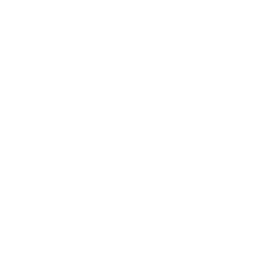 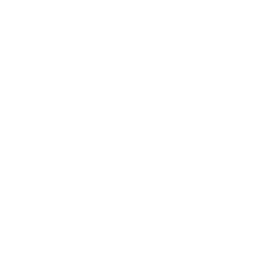 Registro C.E.C. Nº………………. 	APELLIDO PATERNO 	: 	………………………………………………………………………………. 	APELLIDO MATERNO 	: 	………………………………………………………………………………. 	NOMBRES 	 	: 	………………………………………………………………………………. 	Nº  D.N.I 	 	: 	………………………………………………………………………………. 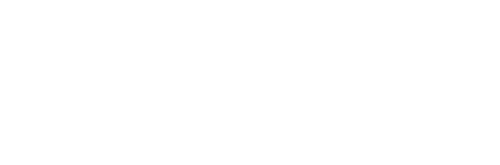 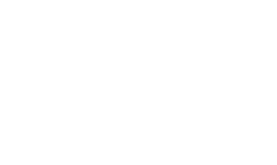 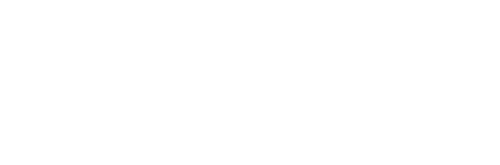 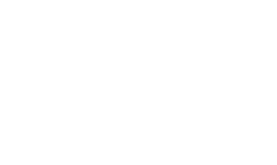 	    	 	 	 	 	 	                        HUELLA DIGITAL Cajamarca, ........ de ........................... del 20…...  NOMBRES Y APELLIDOS PARENTESCO DIRECCION TELEFONO 